ПЛАНработы по профилактике и предотвращению буллинга (моббинга), кибербуллинга, скулшутинга,  на 2023-2024 учебный год.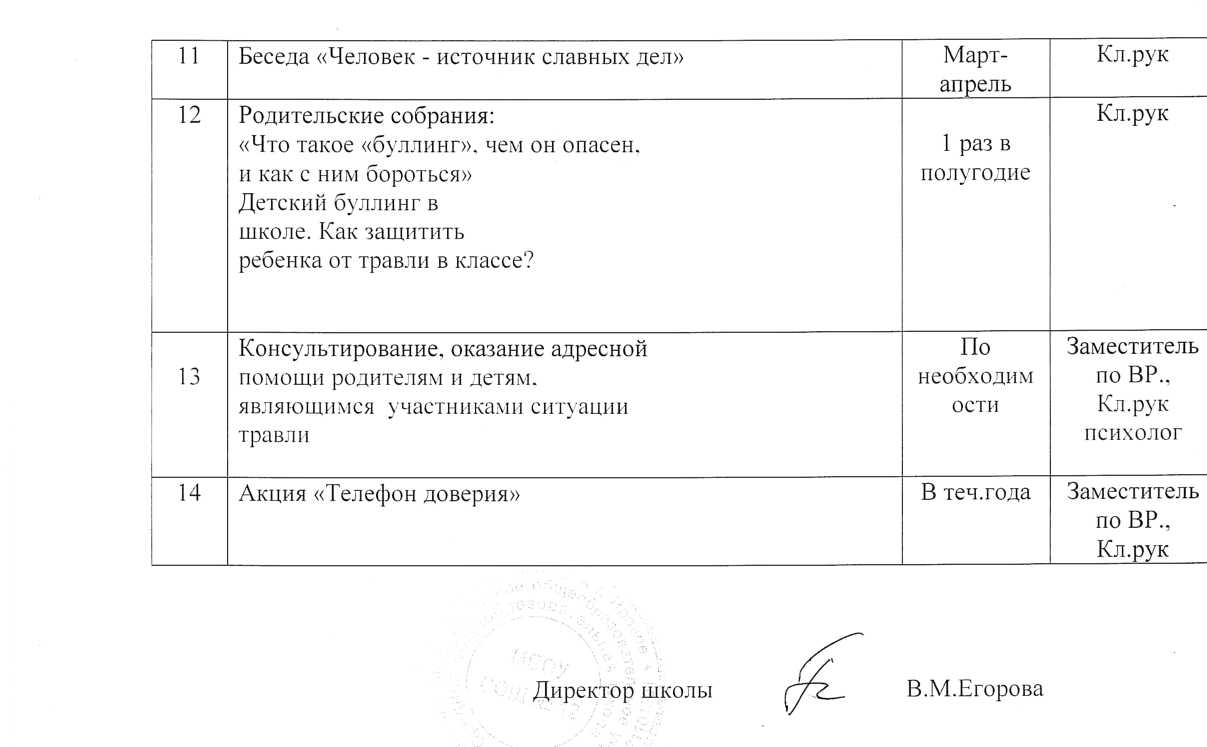 №                       Мероприятия        СрокиОтветственные1Организация мониторинга на выявление агрессивных подростков и подростков, находящихся в трудной жизненной ситуациисентКл.рукпсихолог2.Создание базы данных, склонных к агрессии подростков, с целью профилактической работысентПсихолог Кл.рук3.Единый классный час «Простые способы решения сложных проблем» октКл.рук4Неделя толерантностиноябрьЗаместительпо ВР., кл.рук5.Классные часы в 1-11 классах:-«Всероссийский урок безопасностив сети Интернет»-«Профилактика буллинга,кибербуллинга и жестокогообращения срединесовершеннолетних»- «Что необходимо знать, чтобы нестать объектом преступления»28-31 октПо плану кл.рукУчитель информатики,Кл.рук6Разрешение конфликтных ситуаций,случаев буллинга, кибербуллинга,агрессии, жестокости в школьнойсреде с помощью школьной службымедиации (примирения)По запросуОтв.по защите прав ребенкаСлужба примирения7Оформление и распространениебуклетов «Буллинг и агрессия вшкольной среде»1 раз в полугодиеКл.рук8Час обсуждения «Справимся с агрессией»декабрьКл.рук9Встречи с представителями органовсистемы профилактикиПо плануЗаместитель по ВР.,10Самостоятельный просмотр художественныхфильмов с последующимобсуждением:«Чучело» (1983г)«Класс» (2007г)«Розыгрыш» (2008г)февральКл.рук